4th APT CO-ORDINATION MEETING AT PP-1429 October 2014, 12:45 – 13:45 HrsVenue: Meeting Room E, BEXCO, Busan, Republic of KoreaPROVISIONAL AGENDAAdoption of AgendaStatus Update of the ACPsACPs at COM5 Flight TrackingRes.22Res.169 and new Res on MembershipAccess to ITU DocumentACPs at COM6 Res. 25Res. 162ACPs at WGPL Res.123Res.131Res.136Res.137Res.140 Res.176Res.182New Res IoTNew Res. ICT ApplicationsAny other issue that need the attention of APT MembersAny other matters---------------UPDATE ON 29 OCTOBER 2014Flight Tracking: COM5 approved the compromised text for a new Res on this issue. Texts are available in Document DT/33.Res. 22:CHN presented the proposal at the 6th meeting of COM5 yesterday. There was a proposal from B on the same issue. Some concern was raised by several countries on the proposal of B as the proposal of B extends the scope of the Res.  Chairman suggested to hold informal discussion on the guidance that not to go to the detail technical matters. Next reporting will be on Friday.Res. 169 and New Res. on ITU Membership:Proposal ACP/67A2/6 was introduced today at COM5. Australia has been asked to chair an ad hoc drafting group, open to all, to discuss the various proposals on the participation of academia and prepare a common text. This group is to report back to COM5 on Friday.Access to ITU Documents:Japan presented the proposals today at COM5. There were proposals from USA/ARB/EUR on the same issue. Various views were expressed on the issue in those proposals. Intensive discussion took place. Chairman suggested to work in a methodological manner as views are divergent.  A working group was formed. However,  the chairmanship was not decided.  Res.25Res. 25 was discussed the second time in COM6 and reach the agreement however UAE and Iran added amendments regarding resolve number 5: that regional and area offices should contribute to the  four year rolling operational plans of the General Secretariat and of the three Sectors, not only ITU-D, and to the extent practicable. 	 A few changes in the elaboration of the operational plans to be approved by Council, and on the reporting of the activities of the regional offices related to the Union as a whole.Changes are on resolves 5 and 13 and instructs the Council 4 and Instructs the SG 4Res. 162: Australia introduced ACP/67A1/14 on this Resolution in the 5th meeting of COM6, on the afternoon of Monday 27 October. The document was introduced alongside proposals from the USA, CITEL, RCC and CEPT. USA joined the CITEL proposals and advised its proposal need not be considered further. There were also general comments of support for the IMAC from the floor.Australia was asked to Chair a drafting group on the discussion of Resolution 162. The drafting group meet at 17:30 on Tuesday, 28 October.This was a productive first meeting, during which time the substantive issue in the Resolution – the continuation of the IMAC – was discussed. The group discussion led to development of an approach to be discussed with the relevant regional groups.Res.123It was presented by Vietnam at the 6th Meeting of WGPL this morning. Two other proposals from CITEL and RCC. Chair of WGPL set up a consolidation group for this resolution leaded by South Africa with the attendance of CITEL, RCC, APT and possible US and Mali. We will report on the result as soon as it is finalized. Res.136DT/19 adopted at WGPL as it is. Res.137Regarding the issues of Resolution 137, as discussed with the delegate of Belarus for the final text, the proposal of APT does not conflict with other and also got the support from other members. The delegate of Belarus is drafting the text based on the APT common proposal. As requested by the chairman of WGPL we will consider whether the merging APT, RCC with India’s proposal  is necessary or not. We need to collect the positioning of APT’s members.Res.140Working Group of the Plenary considered Resolution 140 on ITU's Role in Implementing the Outcome of the WSIS. The APT document was presented by Iran and later supported by Japan and China. Other proposals from other regions were  also presented. In principle, the modifications to Resolution 140 were all in the same line of updating the Resolution 140 and  therefore, the chairman asked Dr. Minkin of Russia to consolidate the views and bring it back as one document for consideration of the Working Group of the Plenary.Res.176Viet Nam would report on the ACP revision of Resolution 176. The meeting of WGPL on 28 Oct has discussed the proposals from APT, Arab States and ATU on this matter. The proposals have received variety of comments from participants. Chairman of WGPL has decided to establish the Ad-hoc group to consolidate this resolution. Viet Nam is designated as Chairman for this Ad-hoc group and the Ad-hoc group will be held on 29 Oct at 12h30 to 14h30 in the room G. Res.182CHN introduced the proposal at the 5th Meeting of WGPL meeting yesterday afternoon. There were proposals on the same issue from ATU/RCC/ARB/EUR/INS. As the theme of all proposals were similar, Chairman suggested consolidation approach from all the proposals. The task was given to Egypt. New Res IoTIoT adhoc meeting was held yesterday during lunch time. About 50 countries participated and made consensus. The issues related to frequency allocation were taken out from the proposal. DT/31 was made available for WGPL and WGPL adopted.New Res. ICT ApplicationsThis was presented by Korea. Adhoc group was formed under the chairmanship of Korea. Adhoc group will meet tomorrow. Coordinator highly appreciated if anyone from APT could come and participate in the adhoc group.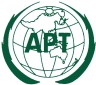 ASIA-PACIFIC TELECOMMUNITYThe APT Preparatory Group for PP-14The APT Preparatory Group for PP-14